Publicado en Madrid el 28/06/2022 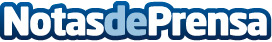 El flyer, un elemento publicitario con una fuerza inagotable, según ImprentaMadrid.comSencillo, económico y además efectivo. Así es el medio de comunicación más antiguo y rudimentario, el flyer. Para anunciar un evento, un nuevo producto, una nueva empresa y, en definitiva, realizar cualquier tipo de comunicación publicitaria, el flyer es de lo más efectivo, a pesar de lo que muchas empresas creenDatos de contacto:ImprentaMadrid.com910 015 455Nota de prensa publicada en: https://www.notasdeprensa.es/el-flyer-un-elemento-publicitario-con-una Categorias: Comunicación Emprendedores Recursos humanos http://www.notasdeprensa.es